Муниципальное автономное учреждение дополнительного образования ЗАТО Северск «Детская школа искусств»ПОЛОЖЕНИЕ 
об оформлении консультационных часовОбщие положения1.1.Настоящее Положение разработано в соответствии с законом РФ Федеральным законом  от 29.12.2012 N 273-ФЗ (ред. от 25.11.2013) «Об образовании в Российской Федерации» (с изм. и доп., вступившими в силу с 05.12.2013, на основании федеральных государственных требований (далее – ФГТ), установленных к минимуму содержания, структуре и условиям реализации этих программ, а также сроком их реализации.2.1.Настоящее положение определяет цель и  порядок проведения консультаций, процедуру оформления и выплаты педагогическим работникам Муниципального автономного учреждения дополнительного образования ЗАТО Северск «Детская школа искусств» консультационных часов (далее - Учреждение).Основная цель, объем и организация проведения консультаций2.1.Реализация предпрофессиональной программы обеспечивается      консультациями для учащихся.Консультации проводятся с целью подготовки  учащихся к контрольным урокам, зачетам, экзаменам, творческим конкурсам и другим мероприятиям.2.2.Распределение консультационных часов и их объем по учебным предметам определяется администрацией Учреждения. 2.3.Консультации – особая форма учебных занятий, которые не входят  в еженедельную педагогическую нагрузку.2.4.При реализации учебных предметов дополнительных предпрофессиональных  программ в области музыкального искусства:  «Специальность (духовые и ударные инструменты, домра, балалайка, струнные инструменты)», «Хор», «Ансамбль», «Фольклорный ансамбль», «Постановка голоса»; учебных предметов дополнительной предпрофессиональной программы в области хореографического искусства «Хореографическое творчество» (в случае привлечения к реализации учебного предмета работников Учреждения,  при отсутствии учащихся  по другим образовательным программам в области музыкального искусства) предполагаются консультационные часы концертмейстерам в объеме от 60% до 100%.2.5.Консультации проводятся рассредоточено в течение учебного года или в счет резерва учебного времени.2.6.Проведение консультаций согласовывается с заместителем директора по УВР и проводятся по особому расписанию. 2.7.Консультации проводятся не в счет аудиторного времени. Допускается проведение консультаций в каникулярное время, выходные и праздничные дни (с согласия учащегося и его родителей, законных представителей).2.8.Проведение консультаций осуществляются в форме  индивидуальных занятий, мелкогрупповых занятий (численностью от 4 до 10 человек, по ансамблевым учебным предметам – от 2-х человек), групповых занятий (численностью от 11 человек).2.9.Распределение консультационных  часов и их объем на учебные предметы из вариативной части программы предусматриваются при наличии свободных помещений, в которых будут проводиться консультации,  и при наличии финансовых ресурсов на оплату труда преподавателям, концертмейстерам.Процедура оформления и выплаты консультационных часов3.1.Процедура оформления консультационных часов предполагает:а) определение общего объема данных часов по всем предпрофессиональным программам Учреждения, который прописывается в тарификации Учреждения суммой часов отдельной строкой;б) определение нагрузки каждого педагогического работника, концертмейстера по консультационным часам учебного предмета в соответствии с учебным планом  из раздела «Консультации»;в) согласование даты, времени  и места проведения  консультаций с заместителем директора по УВР;г) отметка о проведенной консультации в индивидуальном вкладыше (при наличии) к классному  журналу преподавателя, концертмейстера или в классном журнале;д) ведение заместителем директора по УВР  ежемесячного табеля учета проведения консультаций преподавателями, концертмейстерами;3.2.Выплаты  консультационных часов производятся приказом директора Учреждения по факту их выполнения на основании журнала, табеля  и докладной записки заместителя директора по УВР, в пределах имеющихся финансовых ресурсов, предусмотренных на оплату труда педагогическим работникам, концертмейстерам.3.3.Консультационные часы включаются в табель учета использования рабочего времени и расчета заработной платы преподавателей в графу  «Фактические часы (консультации)».ПРИНЯТО Педагогическим  советомпротокол № 1 от 19.06.2017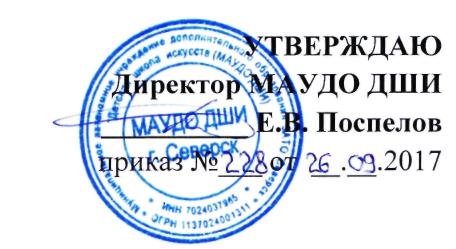 